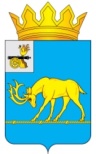 МУНИЦИПАЛЬНОЕ ОБРАЗОВАНИЕ «ТЕМКИНСКИЙ РАЙОН» СМОЛЕНСКОЙ ОБЛАСТИТЕМКИНСКИЙ РАЙОННЫЙ СОВЕТ ДЕПУТАТОВР Е Ш Е Н И Еот 31 января 2024 года                                                                                                № 2О работе административной комиссии за 2023 год и плане работы на 2024 годРассмотрев информацию о работе административной комиссии за 2023 год и плане работы на 2024 год, в соответствии с Уставом муниципального образования «Темкинский район» Смоленской области (новая редакция) (с изменениями), решением постоянной комиссии по законности и правопорядку Темкинский районный Совет депутатов  р е ш и л: Информацию о работе административной комиссии за 2023 год  и плане работы на 2024 год принять к сведению.Настоящее решение вступает в силу со дня принятия и подлежит размещению на официальном сайте в информационно-телекоммуникационной сети «Интернет».3. Контроль за исполнением настоящего решения возложить на постоянную     комиссию по законности  и  правопорядку (председатель А.Ф. Горностаева).Глава      муниципального     образования «Темкинский район» Смоленской областиПредседатель     Темкинского районного   Совета  депутатов         А.Н. ВасильевЛ.Ю. Терёхина